STANDARD OPERATING PROCEDURES (SOP)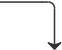 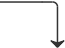 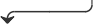 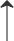 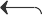 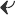 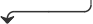 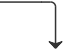 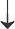 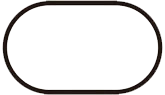 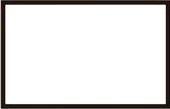 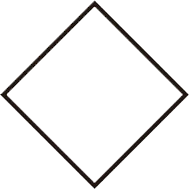 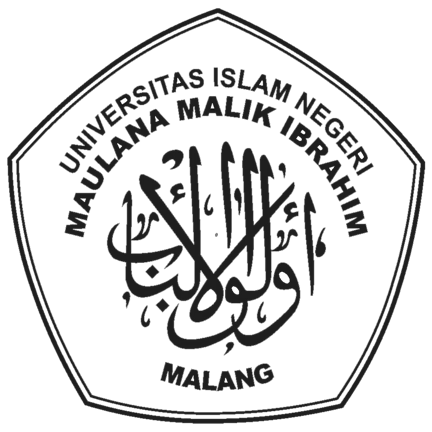 KEMENTERIAN AGAMASTANDARD OPERATING PROCEDURES (SOP)JURUSAN BIOLOGINomor SOPUIN-QA/PM/09/JKEMENTERIAN AGAMASTANDARD OPERATING PROCEDURES (SOP)JURUSAN BIOLOGITanggal Pembuatan01-03-2009KEMENTERIAN AGAMASTANDARD OPERATING PROCEDURES (SOP)JURUSAN BIOLOGITanggal RevisiAgustus 2019KEMENTERIAN AGAMASTANDARD OPERATING PROCEDURES (SOP)JURUSAN BIOLOGITanggal EfektifAgustus 2019KEMENTERIAN AGAMASTANDARD OPERATING PROCEDURES (SOP)JURUSAN BIOLOGIDisahkan OlehDr. drh. Bayyinatul Muchtarommah, M.SiKEMENTERIAN AGAMASTANDARD OPERATING PROCEDURES (SOP)JURUSAN BIOLOGINama SOPPUBLIKASI JURNALDasar HukumKualifikasi Pelaksana1. Autor/Peneliti/mahasiswa Editor : Manager Editor, Editor Layout, Editor Reviewer : nasional/ internasional ahli yang terkait dalam bidang biologiKeterkaitanPeralatan / PerlengkapanPeringatanPencatatan dan Pendataan